КГУ «Свободненская СШ»                                    газета выходит раз в месяц                                        №  2 ноября  2019«Біздің  барлық ойымыз , біліміз бен ісіміз – Отан , 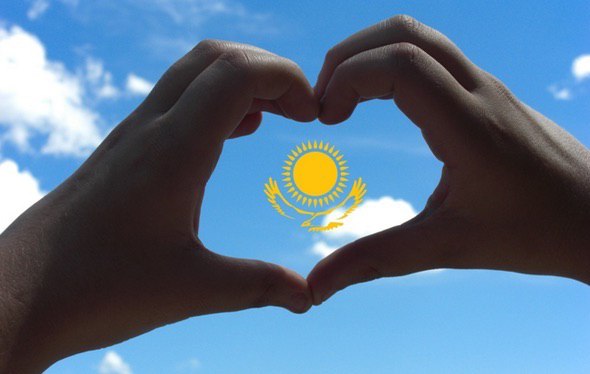 Ізгілік пен Қайырымдылық үшін!»« Нужно   учить многонациональную   молодежь  идентифицировать   себя   с  историей Казахстана, важными  жизненными   ценностями  предыдущих поколений, молодежи   нужно   дать   четкие   жизненные   ориентиры».Н.А.Назарбаев		РепортажПОЗДРАВЛЯЕМ!!!!             2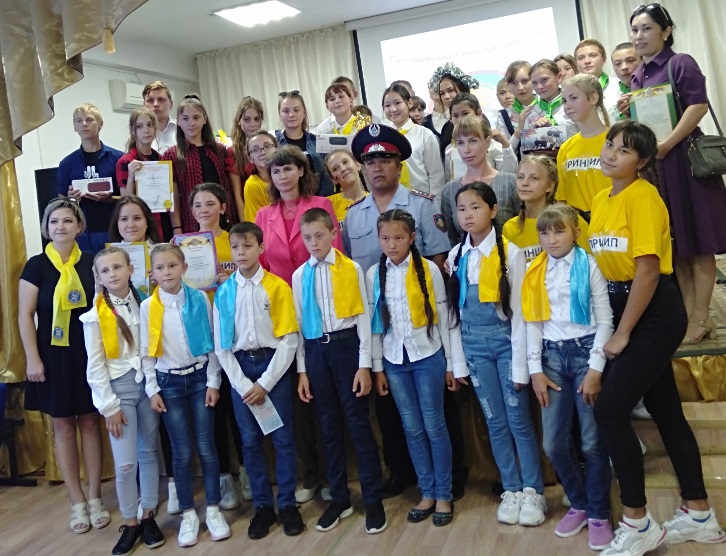 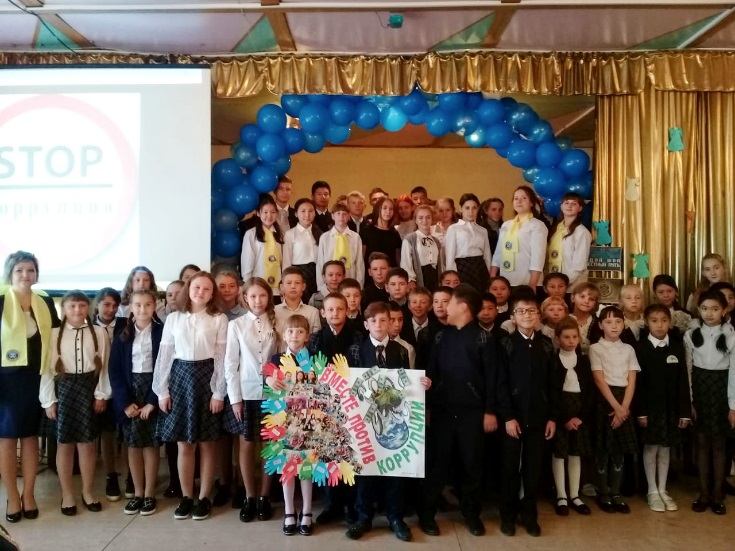  ВВ районном слете добровольных клубов «Адал Ұрпак»наш отряд занял 1 место (Иващенко Даяна, Веркаш Александра, Львова Ирина, Жалгасбаева ЖайнаШтука Виктория, руководитель- Г. Мутафиди)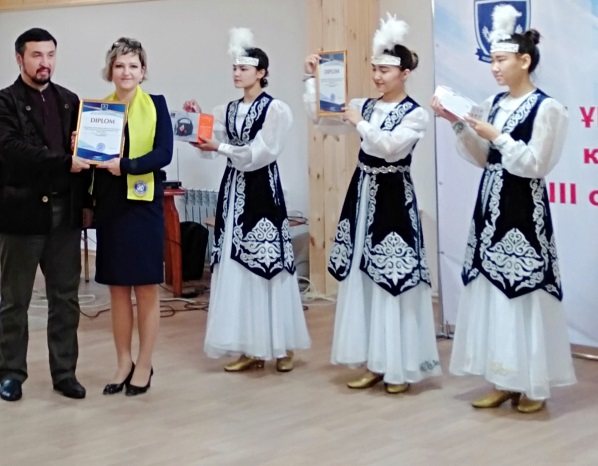 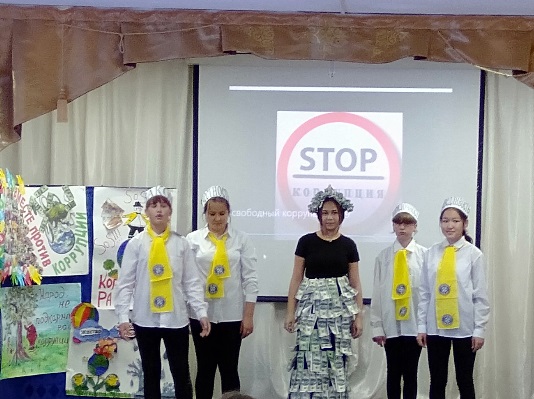 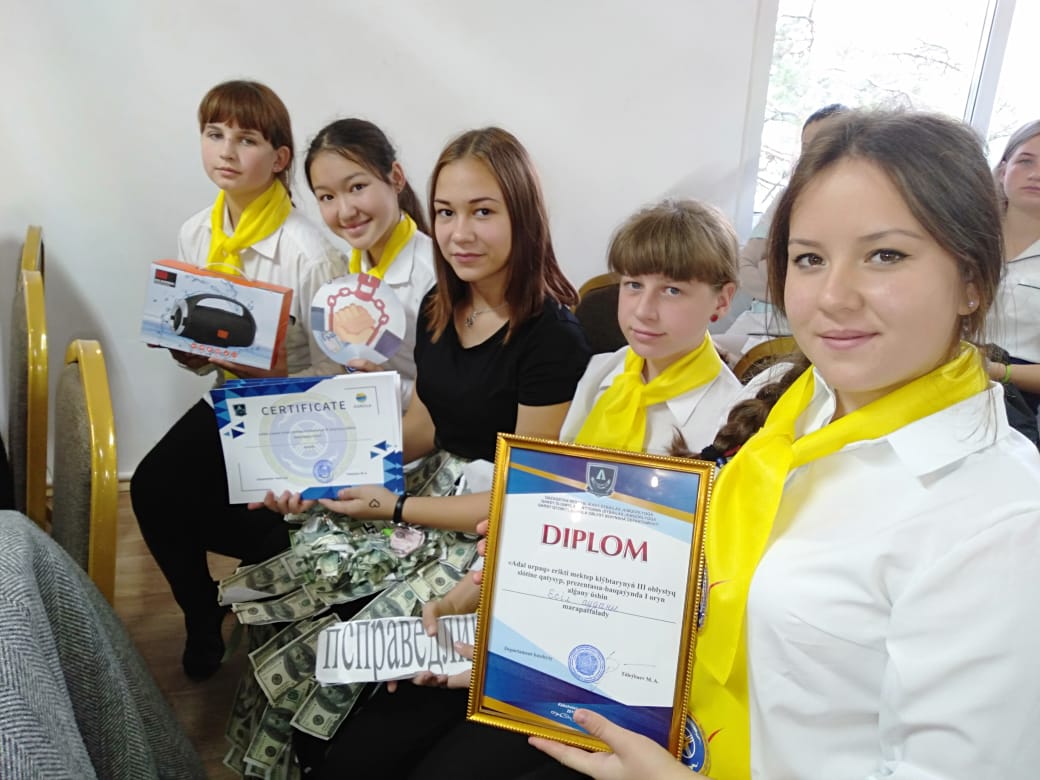 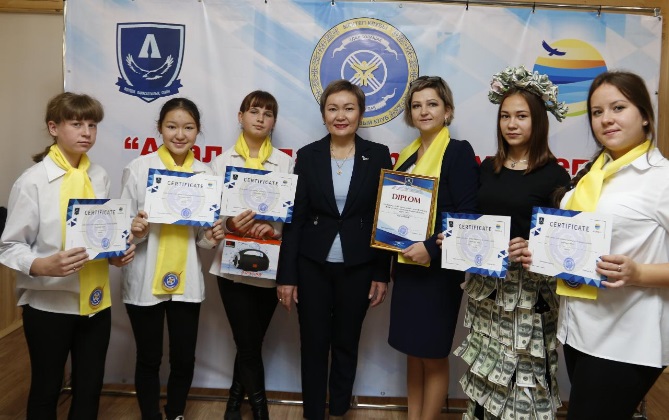 И 1 место в областном Слете. УРААААААААА!!!!